19.02.2024  № 452О внесении изменений в постановление администрации города Чебоксары от 08.10.2012 № 338 «О комиссии по рассмотрению цен (тарифов) на услуги, представляемые муниципальными предприятиями и учреждениями города Чебоксары, и работы, выполняемые муниципальными предприятиями и учреждениями города Чебоксары, размера платы за жилое помещение для нанимателей жилых помещений»В соответствии с Жилищным кодексом Российской Федерации, Федеральным законом от 06.10.2003 № 131-ФЗ «Об общих принципах организации местного самоуправления в Российской Федерации», Уставом муниципального образования города Чебоксары - столицы Чувашской Республики, решением Чебоксарского городского Собрания депутатов от 30.10.2007 № 785 «О Положении о порядке установления цен (тарифов) на услуги, предоставляемые муниципальными предприятиями и учреждениями города Чебоксары, и работы, выполняемые муниципальными предприятиями и учреждениями города Чебоксары, размера платы за жилое помещение для нанимателей жилых помещений» администрация города Чебоксары п о с т а н о в л я е т:1. Внести в постановление администрации города Чебоксары от 08.10.2012 № 338 «О комиссии по рассмотрению цен (тарифов) на услуги, представляемые муниципальными предприятиями и учреждениями города Чебоксары, и работы, выполняемые муниципальными предприятиями и учреждениями города Чебоксары, размера платы за жилое помещение для нанимателей жилых помещений» следующие изменения:в абзаце третьем пункта 2.2 раздела 2 Положения о комиссии по рассмотрению цен (тарифов) на услуги, предоставляемые муниципальными предприятиями и учреждениями города Чебоксары, и работы, выполняемые муниципальными предприятиями и учреждениями города Чебоксары, размера платы за жилое помещение для нанимателей жилых помещений (приложение № 1) слова «главе администрации города Чебоксары» заменить словами «главе города Чебоксары»;состав комиссии по рассмотрению цен (тарифов) на услуги, предоставляемые муниципальными предприятиями и учреждениями города Чебоксары, и работы, выполняемые муниципальными предприятиями и учреждениями города Чебоксары, размера платы за жилое помещение для нанимателей жилых помещений (приложение № 2) изложить в редакции согласно приложению к настоящему постановлению. 2. Настоящее постановление вступает в силу со дня его официального опубликования.3. Контроль за исполнением настоящего постановления возложить на заместителя главы администрации города по экономическому развитию и финансам.Глава города Чебоксары                                       Д.В. СпиринПриложениек постановлению администрациигорода Чебоксарыот 19.02.2024 № 452Приложение № 2УТВЕРЖДЕНпостановлением администрации города Чебоксары08.10.2012 № 338Состав комиссии по рассмотрению цен (тарифов) на услуги, предоставляемые муниципальными предприятиями и учреждениями города Чебоксары, и работы, выполняемые муниципальными предприятиями и учреждениями города Чебоксары, размера платы за жилое помещение для нанимателей жилых помещенийЧăваш РеспубликиШупашкар хула	Администрацийě	ЙЫШĂНУ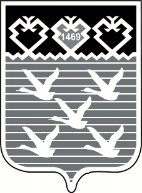 Чувашская РеспубликаАдминистрациягорода ЧебоксарыПОСТАНОВЛЕНИЕЗаместитель главы администрации города Чебоксары по экономическому развитию и финансам, председатель комиссии;Начальник управления развития экономики, заместитель председателя комиссии;Начальник отдела развития секторов экономики и регулирования тарифов управления развития экономики администрации города Чебоксары, секретарь комиссии.Члены комиссии:Заместитель председателя Чебоксарского городского Собрания депутатов, председатель постоянной комиссии Чебоксарского городского Собрания депутатов по вопросам градостроительства, землеустройства и развития территории города (по согласованию);Заместитель председателя Чебоксарского городского Собрания депутатов, председатель постоянной комиссии Чебоксарского городского Собрания депутатов по местному самоуправлению и законности (по согласованию);Председатель постоянной комиссии Чебоксарского городского Собрания депутатов по бюджету (по согласованию);Председатель постоянной комиссии Чебоксарского городского Собрания депутатов по городскому хозяйству (по согласованию);Председатель постоянной комиссии Чебоксарского городского Собрания депутатов по депутатской этике (по согласованию);Председатель постоянной комиссии Чебоксарского городского Собрания депутатов по социальному развитию (по согласованию);Председатель постоянной комиссии Чебоксарского городского Собрания депутатов по экологии и охране окружающей среды (по согласованию);Председатель постоянной комиссии Чебоксарского городского Собрания депутатов по экономической политике и инвестициям (по согласованию);Заместитель главы администрации города по имущественным и земельным отношениям;Заместитель председателя – заведующий отделом социально-трудовых отношений Чувашрессовпроф (по согласованию);Начальник управления культуры и развития туризма администрации города Чебоксары;Начальник управления образования администрации города Чебоксары;Начальник правового управления администрации города Чебоксары;Начальник управления физкультуры и спорта администрации города Чебоксары;Начальник финансового управления администрации города Чебоксары;Заместитель начальника управления ЖКХ, энергетики, транспорта и связи администрации города Чебоксары;Заведующий сектором регулирования цен в сфере газоснабжения и платы за технологическое присоединение Государственной службы Чувашской Республики по конкурентной политике и тарифам (по согласованию);Начальник отдела экономического анализа, стратегического планирования и прогнозирования управления развития экономики администрации города Чебоксары;Начальник финансово-экономического отдела управления ЖКХ, энергетики, транспорта и связи администрации города Чебоксары.__________________________________